Mathematics                                       Orrets Meadow School    22 23          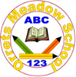 Long Term PlanYear  3 SDP Focus: Maths LanguageMathematics                                       Orrets Meadow School    22 23          Long Term PlanYear  3 SDP Focus: Maths LanguageMathematics                                       Orrets Meadow School    22 23          Long Term PlanYear  3 SDP Focus: Maths LanguageMathematics                                       Orrets Meadow School    22 23          Long Term PlanYear  3 SDP Focus: Maths LanguageMathematics                                       Orrets Meadow School    22 23          Long Term PlanYear  3 SDP Focus: Maths LanguageMathematics                                       Orrets Meadow School    22 23          Long Term PlanYear  3 SDP Focus: Maths LanguageMathematics                                       Orrets Meadow School    22 23          Long Term PlanYear  3 SDP Focus: Maths LanguageMathematics                                       Orrets Meadow School    22 23          Long Term PlanYear  3 SDP Focus: Maths LanguageMathematics                                       Orrets Meadow School    22 23          Long Term PlanYear  3 SDP Focus: Maths LanguageMathematics                                       Orrets Meadow School    22 23          Long Term PlanYear  3 SDP Focus: Maths LanguageMathematics                                       Orrets Meadow School    22 23          Long Term PlanYear  3 SDP Focus: Maths LanguageMathematics                                       Orrets Meadow School    22 23          Long Term PlanYear  3 SDP Focus: Maths LanguageMathematics                                       Orrets Meadow School    22 23          Long Term PlanYear  3 SDP Focus: Maths LanguageMathematics                                       Orrets Meadow School    22 23          Long Term PlanYear  3 SDP Focus: Maths LanguageMathematics                                       Orrets Meadow School    22 23          Long Term PlanYear  3 SDP Focus: Maths LanguageMathematics                                       Orrets Meadow School    22 23          Long Term PlanYear  3 SDP Focus: Maths LanguageMathematics                                       Orrets Meadow School    22 23          Long Term PlanYear  3 SDP Focus: Maths LanguageAutumn1-2/92days15/9212/9319/9426/953/10610/10717/10SC WKHalf Term131/1027/11314/11421/11528/1166512SC WK712-19/12RE WKInsetNumber Place ValueNumber Place ValueNumber Place ValueMeasureNumber AdditionSubtractionProblem SolvingNumber AdditionSubtractionProblem SolvingNumber AdditionSubtractionProblem SolvingMoney+/-ProblemsNumberMultiplicationDivisionProblem solvingNumberMultiplicationDivisionProblem solvingNumberMultiplicationDivisionProblem solvingTimeReviewCatch UpAssessmentShapeReviewCatch UpAssessmentShapeSpring19/1216/1323/1430/156/2 RE WK613/2SC WKHalf TermHalf Term127/226/3313/3420/3SC WK527/3Easter / Spring Break3rd April- 14th AprilEaster / Spring Break3rd April- 14th AprilInset 4th5/6thNumberMultiplicationDivisionNumberMultiplicationDivisionNumberMultiplicationDivisionMoneyStatisticsStatisticsMeasure                 Length Perimeter ShapeMeasure                 Length Perimeter ShapeTime   Number FractionsNumber FractionsSummer118/4Culture WK224/431/548/5515/5622/5 SC WKHalf TermHalf Term15th Inset6/62  12/6Health WK  319/6426/653/7610/77 (3)17/7Inset 17thNumber FractionsNumber FractionsNumber FractionsMeasureTimeMeasureTimeProblem solvingTime/GeometryShapeMeasureMass CapacityAssessmentMeasureMass CapacityAssessmentMeasureMass CapacityAssessmentMoneyMental Maths  Bonds                                                                          Arithmetic Fluency                          10:45-11amMental Maths  Bonds                                                                          Arithmetic Fluency                          10:45-11amMental Maths  Bonds                                                                          Arithmetic Fluency                          10:45-11amMental Maths  Bonds                                                                          Arithmetic Fluency                          10:45-11amMental Maths  Bonds                                                                          Arithmetic Fluency                          10:45-11amMondayTuesdayWednesdayThursdayFridayMultiplication/DivisionFacts and relationshipsAddition and subtractionRelationshipsMultiplication and DivisionRecall FluencyNumber BondsInverse relationshipsProblem solvingMaster